 L7任務單                                  3年3班     號 姓名：              【課前任務】任務一：閱讀課文有感情的朗讀課文，看到標點符號（。 ？ ！）就畫斜線(通常是一個相同事件、事物或情境的描述，如此可以方便我們審視同一個段落中，有幾個重要的訊息要抓取，有利於摘要段落大意)每讀完一個相同事件，就停下來問自己：「知道在說些什麼嗎？」並圈出不懂的語詞打問號。最後記得看圖片，找出圖片在說明課文的哪個段落，除了文字，圖片也是閱讀課文的一部分。任務二：根據課文，回答問題1.本課文體屬於(        )，全課分成(     )個自然段，用①②……將自然段標示在課本上。2.練習摘要自然段段落大意：任務三：這一課有14個生字，請用螢光筆描課本P78的生字筆順，並用藍筆把易錯的筆畫圈起來，再用紅筆將自己猜不出來的部首做記號。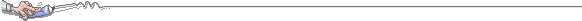 【課中任務】任務四：生字雲，七言詩(畫寫本)參考課本P13，利用「木」雲造字造詞(字典裡有很多字的部件有「木」，可以和學過的習寫字重複，字和詞都要加注音)並利用造詞寫出一首七言詩(不用注音)。任務五：這一課透過「遠望、近看」觀察油桐花動態與靜態的樣貌，並且運用想像力將初夏的油桐花描寫得栩栩如生。今天我們來練習如何使用「靜態描寫」，將景物描寫更詳細。(直行本)                                任務五設計者：楊芳欣老師「靜態描寫」就是有順序的描寫物體靜止狀態時的特色，你可以從物體的位置、大小、顏色、形狀、數量、紋路或姿態等描寫，就能讓景物彷彿出現在眼前。★看範例怎麼寫：★換你試試看： 從校園中找出想要描述的景物(例如木棉花、百合花)，練習從位
               置、大小、顏色、形狀、數量、紋路或姿態等去描寫。任務六：繪製心智圖(空白本)繪製說明：本課有4個自然段，第①段透過遠景描寫，點出標題「別名的由來」，第②、③段鏡頭拉近，從欣賞整棵油桐樹到描述樹上的花，再到油桐花路的想像，可從中歸納出兩個主題「油桐花樹」和「油桐花路」，第④段又將鏡頭拉成遠景，描述「夕陽美景」。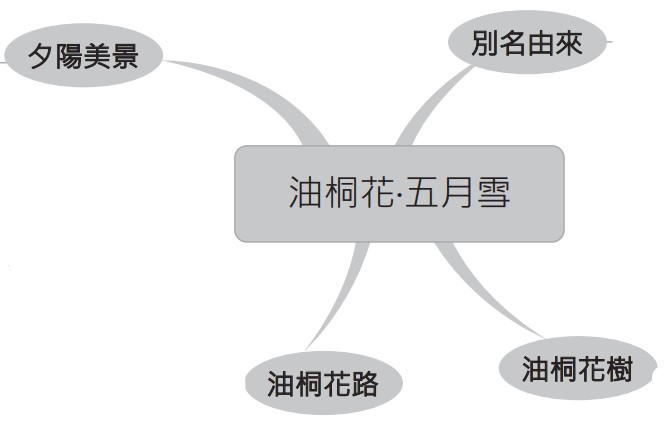 【課後任務】任務七：綜合練習★成語一把罩：將適當的成語填入句子中1. 他是（　　        　　）的社會新鮮人，缺少經驗，卻有一股學習的熱誠。2. 去年中秋表哥送我一盒月餅，（　　        　　），今年我回贈他幾顆柚子。3. 你就算再能幹，若旁邊沒有人協助，也是（　　        　　）。4. 我看他越是大聲辯解，越顯得心虛，真是（　　        　　）。5. 你別老是想著該如何（　　        　　），卻不肯按部就班來努力。★選擇題(   )1.「老奶奶身上散發著優雅的氣質。」句中的「散」和下列哪個選項「　」中
     的字音相同？　零「散」　鬆「散」　「散」開　「散」沙。(   )2.下列哪個選項中的字音與「鋪滿」的「鋪」相同？　店「鋪」　「鋪」
     床　床「鋪」　上下「鋪」。(   )3.下列哪個句子沒有使用「譬喻」的寫作技巧？　①落日把遠方山腰間的油桐花，
     染成一片金黃，就像是一幅令人心動的美麗風景畫。　②垂掛的枝椏，有如油桐
     樹伸展的手臂，捧著一簇簇的花朵，讓人欣賞。　③一朵朵油桐花，從樹葉間飄
     落下來，飄在人們的髮上，落在人們的肩頭。　④山林間快被油桐花鋪滿的小路，
     好像是童話故事中公主行走的步道。(   )4「淡紅的蕊上，有著黃色的花粉，聞一聞，沒有什麼味道，不過空氣中卻散發著
     淡淡的清香。」這句是用哪兩個感官來描寫？　①聽覺、觸覺　②味覺、嗅覺　③
     觸覺、視覺　④視覺、嗅覺。自然段段落大意摘要油桐花「靜態描寫」的句子描寫的特色葉子好像巴掌大的心，            大小一二三四五，五片雪白的小花瓣，        數量       顏色淡紅的蕊上，有著黃色的花粉。   顏色             顏色想要描寫的景物阿勃勒圈出想描寫的特色位置  大小  顏色  形狀　數量  紋路  姿態試著寫寫看路旁的阿勃勒，開滿了黃色的花朵，花朵有試著寫寫看五片金黃的花瓣，花瓣中間，長著豆芽般的花蕊，試著寫寫看數條彎彎長長的花絲倒勾著，像是小巧的鉤子。想要描寫的景物鳳凰花圈出想描寫的特色
(至少4種)位置  大小  顏色  形狀　數量  紋路  姿態試著寫寫看請寫在直行本中